Solving a system of equations by graphing:  Graph both lines, and the intersection is the solution. 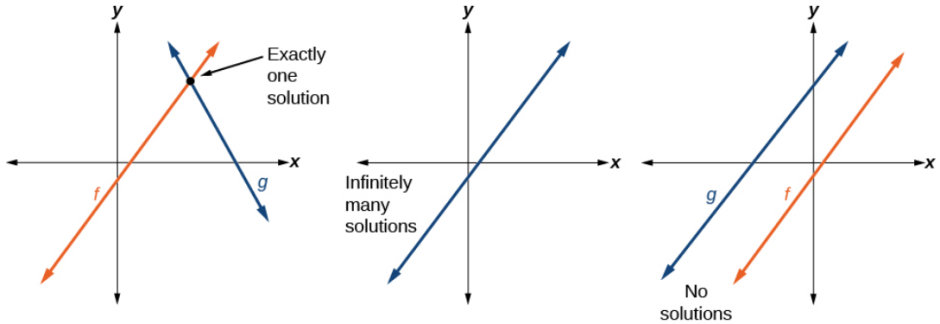 Possible solutions:                                      Cross at one point	      Exact same line twice      Parallel lines so never cross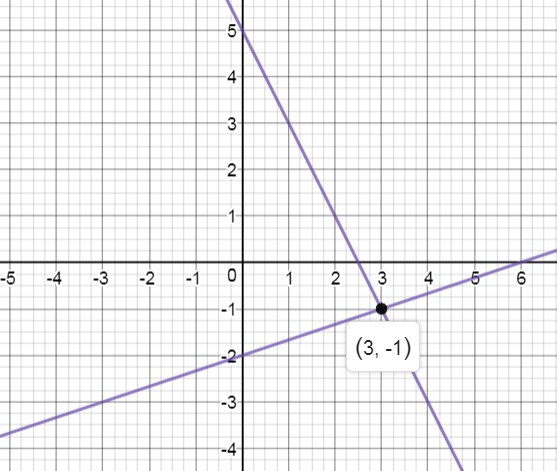 Ex.    Answer:  You try: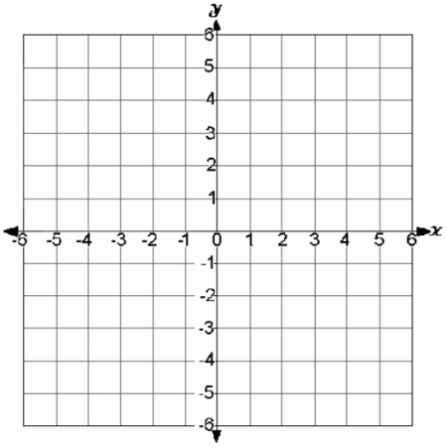 Solve the system using Substitution:  Take one equation that is solved for x or y and place it in the other equation for that variable. Ex.  			You try:Solving the system using Elimination:  Using multiplication, get the x or y values to equal the opposite numbers (like +6 and -6). Then add the equations together to eliminate one variable. Ex.  			   Method 1: Make x’s the same		           Method 2: Make the y’s the same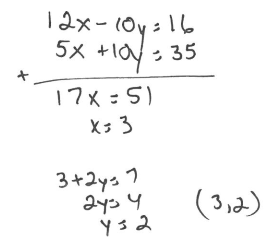 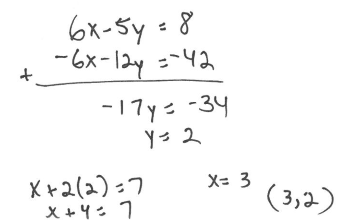 You try:*You can still get infinite or no solutions using Substitution or Elimination. 